解压后可以对所用的wub.ini文件进行编缉红色方框的位置可自行添加服务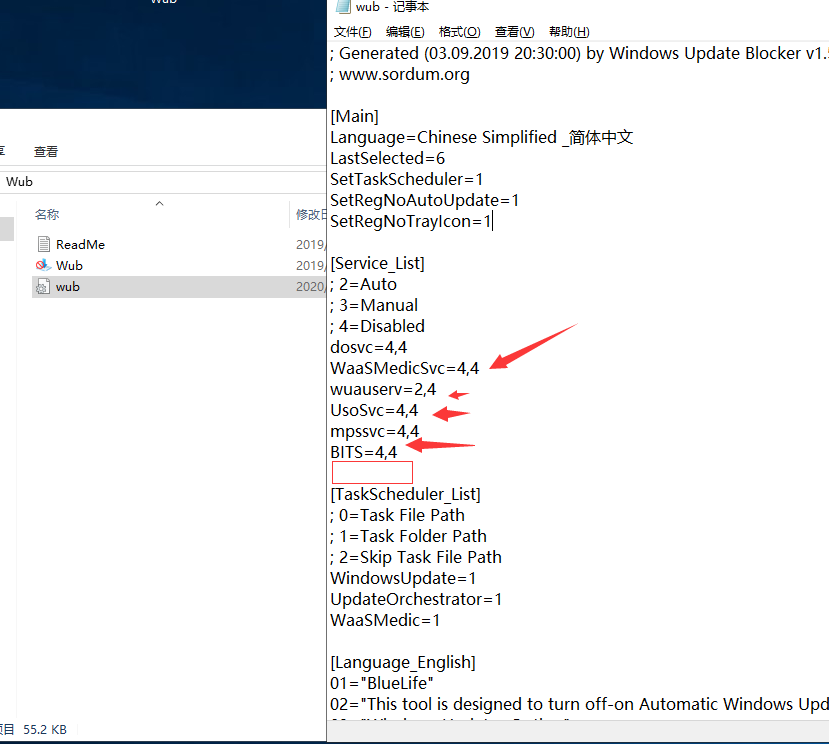 点击菜单-服务列表选项（关闭更新）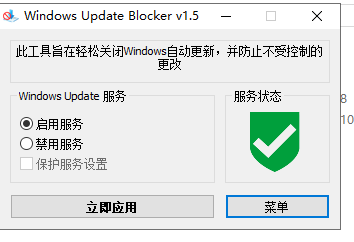 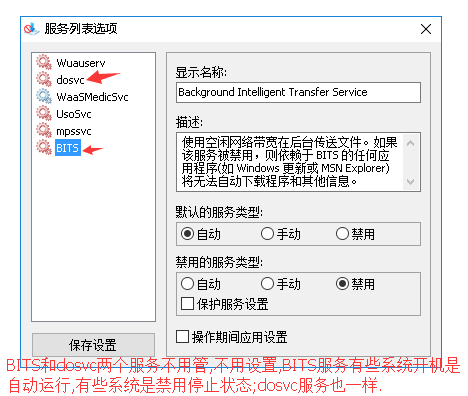 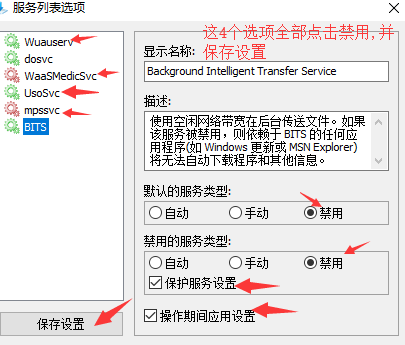 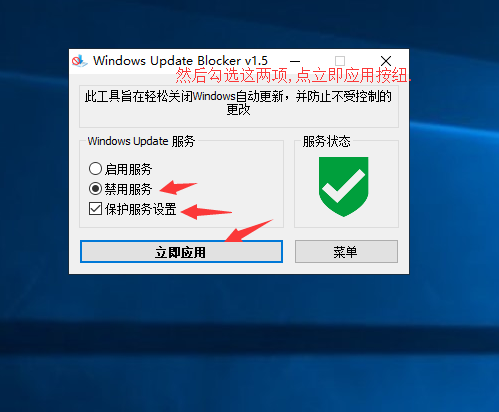 点击菜单的服务列表选项（开启更新）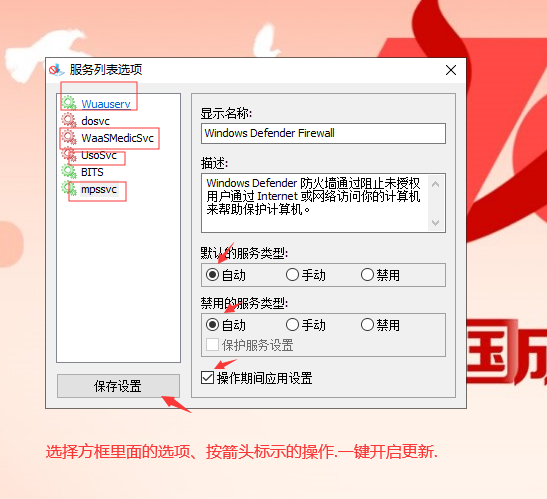 4.勾选启用服务,立即应用.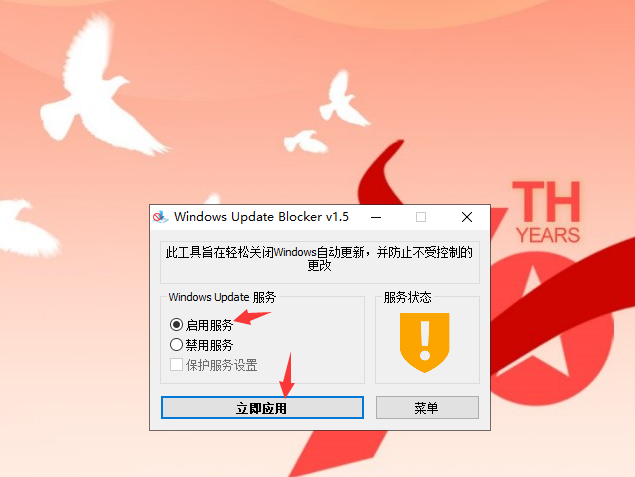 原文出处:https://xwcadmin.com/post/96.html